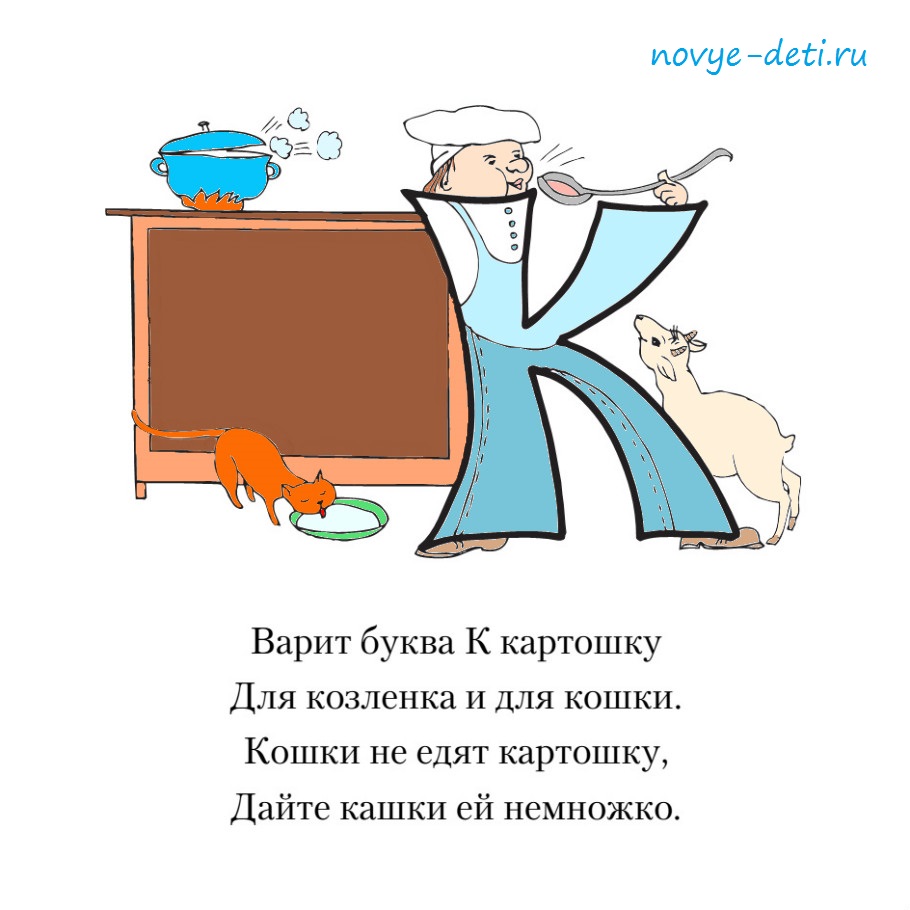 Вопросы и задания 
Что на букву К ты любишь кушать?Какие игрушки на букву К у тебя есть?Нарисуй для кошку вкусную колбаску.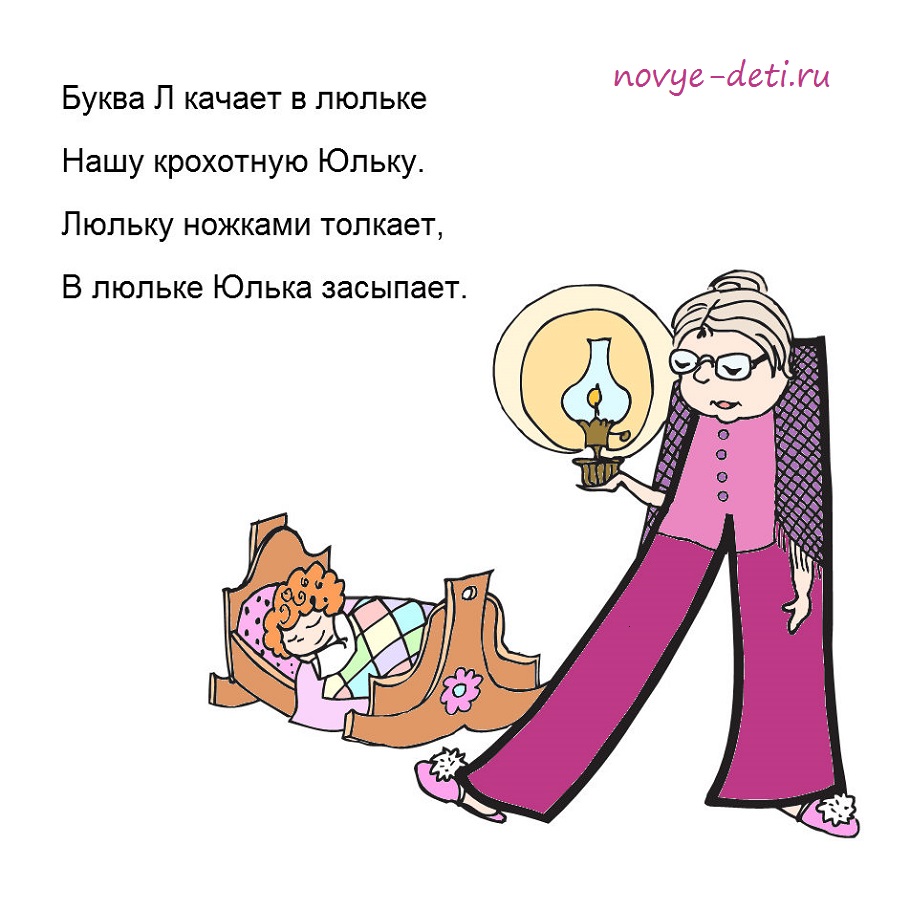 Вопросы и задания 
Какую колыбельную буква Л споёт Юльке?Какие слова на букву Л ты знаешь?Какое чувство на букву Л родители дарят своим детям? (Любовь)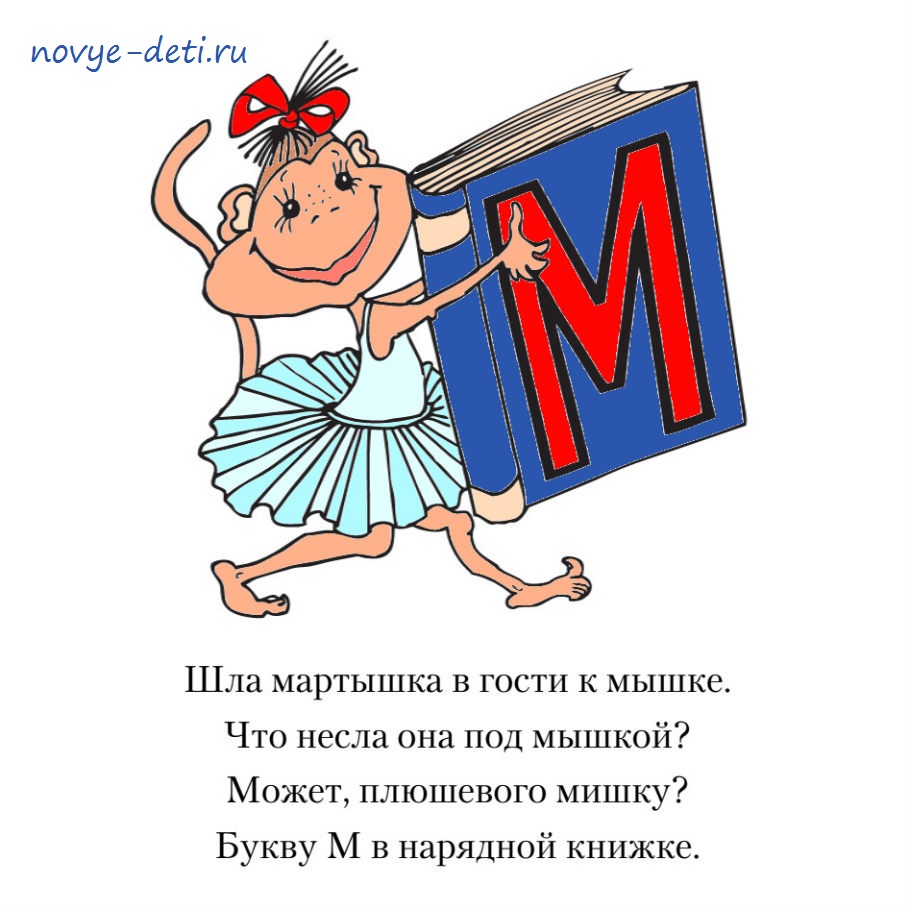 Вопросы и задания 

     *    Куда шла мартышка?Что на букву М любит кушать мишка? (Мёд)Какие слова ты знаешь на букву М?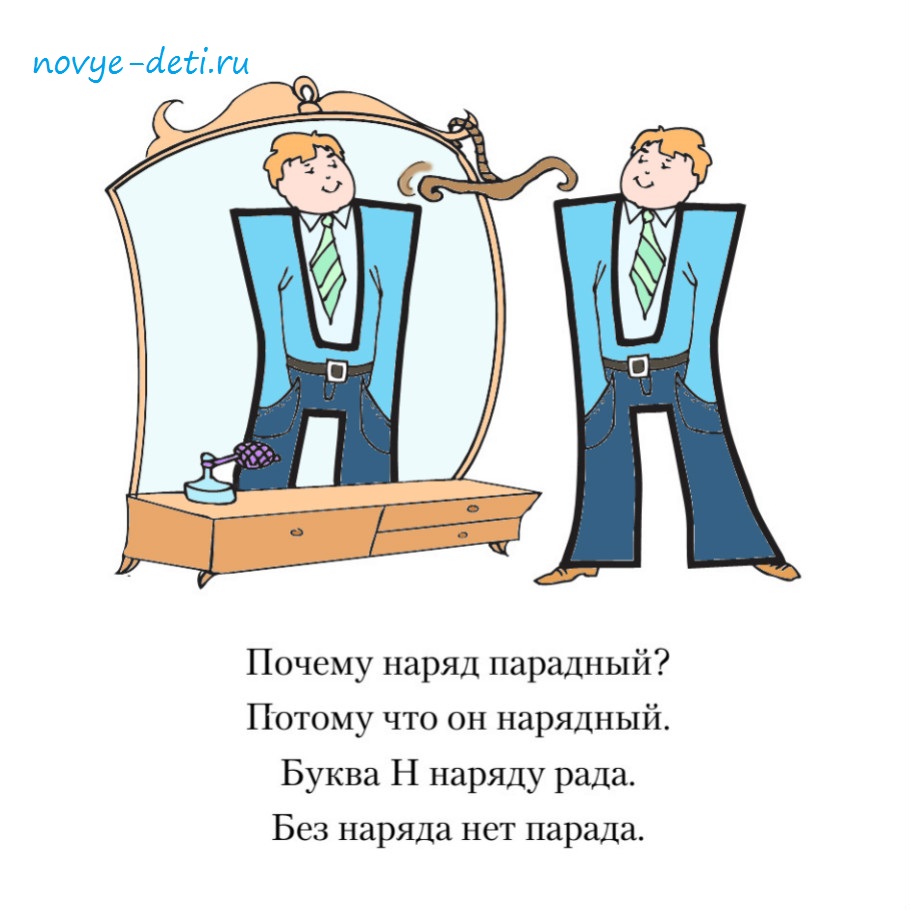 Вопросы и задания 


Расскажи какой наряд ты надеваешь на праздник (в детский сад)?Нарисуй для буквы Н что-нибудь нарядноеКакие слова на букву Н ты знаешь?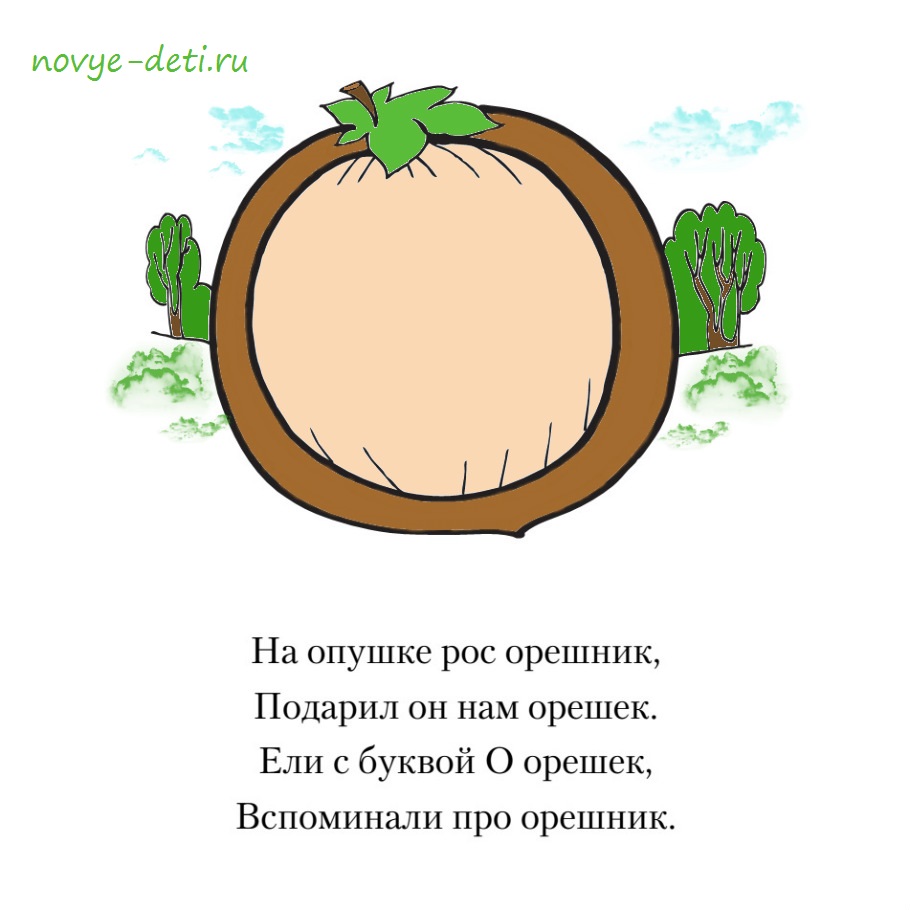 Вопросы и задания 

       * На какие предметы похожа буква О?Нарисуй для буквы О очки.Какие еще слова ты знаешь на букву О?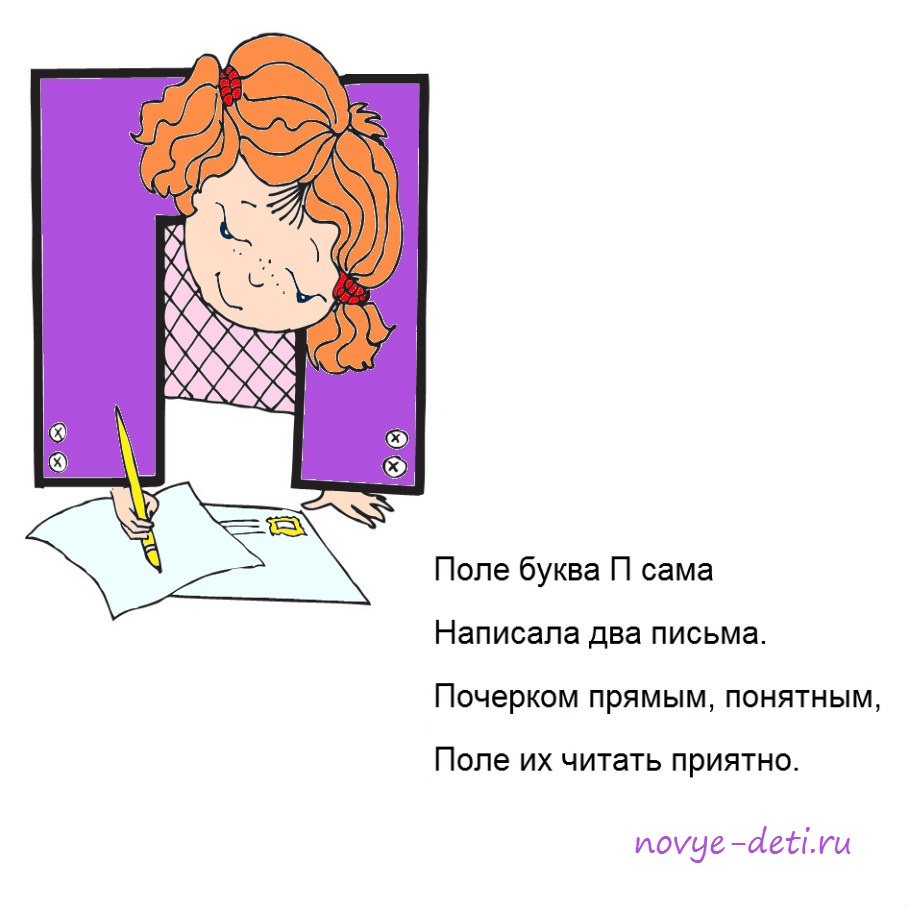 Вопросы и задания 

       * Какие слова на букву П ты знаешь?Как ты думаешь, что буква П написала в письме Поле?Напиши для буквы П слово ПРИВЕТ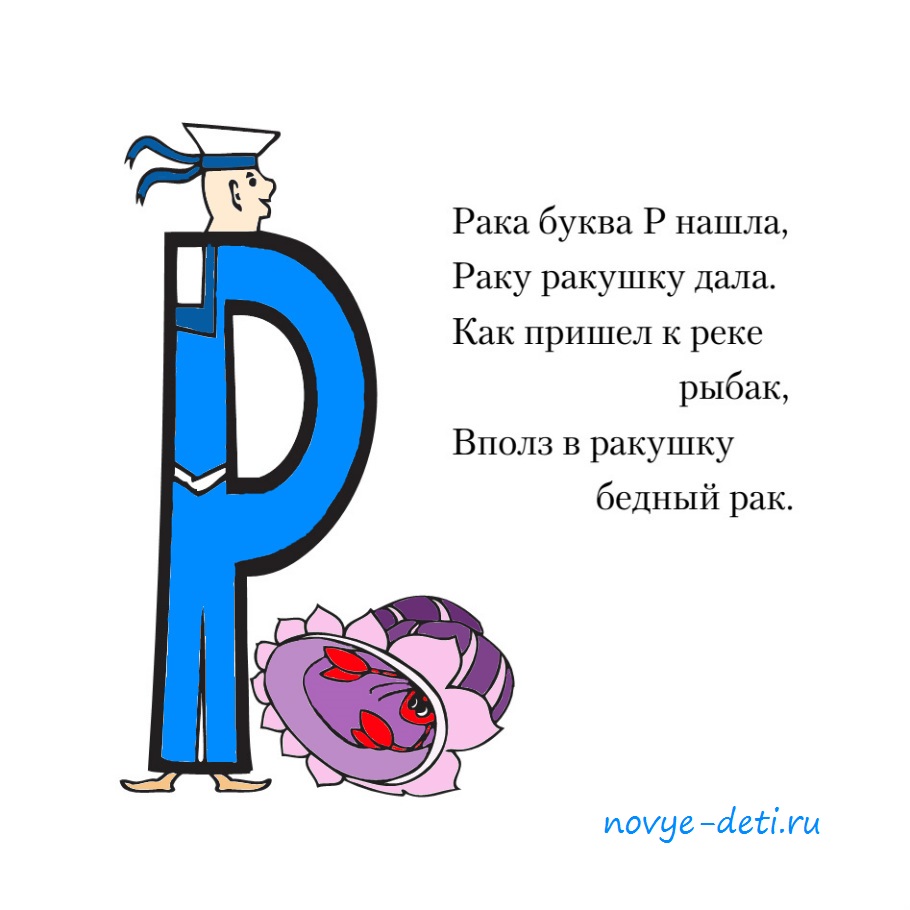 Вопросы и задания 

     *  Кто любит жить в ракушках?Что на букву Р ловят рыбаки?Какие ещё слова ты знаешь на букву Р?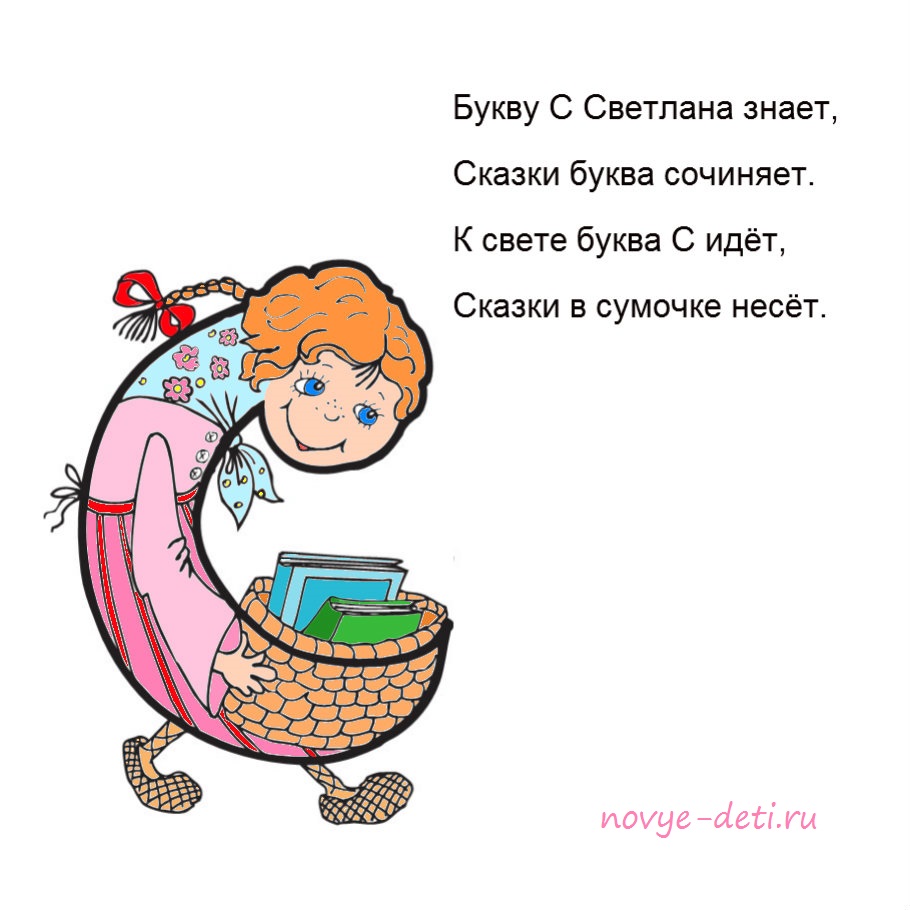 Вопросы и задания 
     * Какие слова ты знаешь на букву С?Как ты думаешь, о чём буква с сочиняет сказки?Назови что-нибудь сказочное на букву С (скатерть-самобранка, сапоги-скороходы)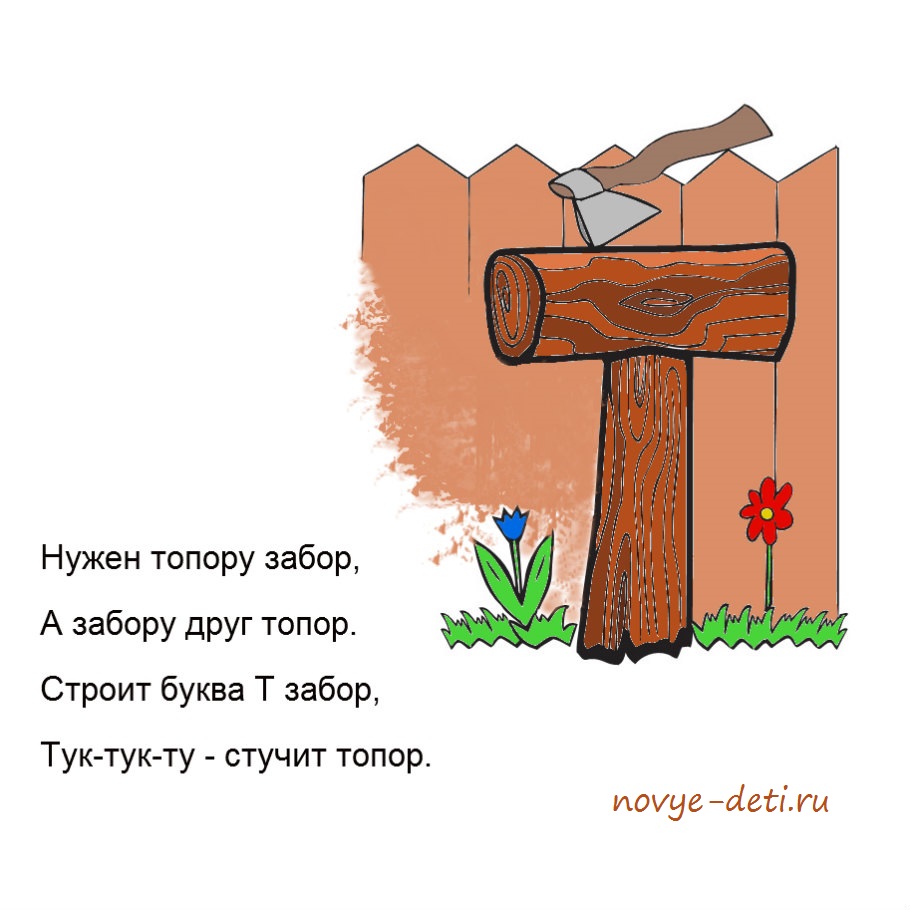 Вопросы и задания 
     *  Как ты думаешь, для чего буква т строит забор?Расскажи, на какие предметы похожа буква Т?Нарисуй предмет, похожий на букву Т, необходимый для строительства забора.Какие ещё слова ты знаешь на букву Т?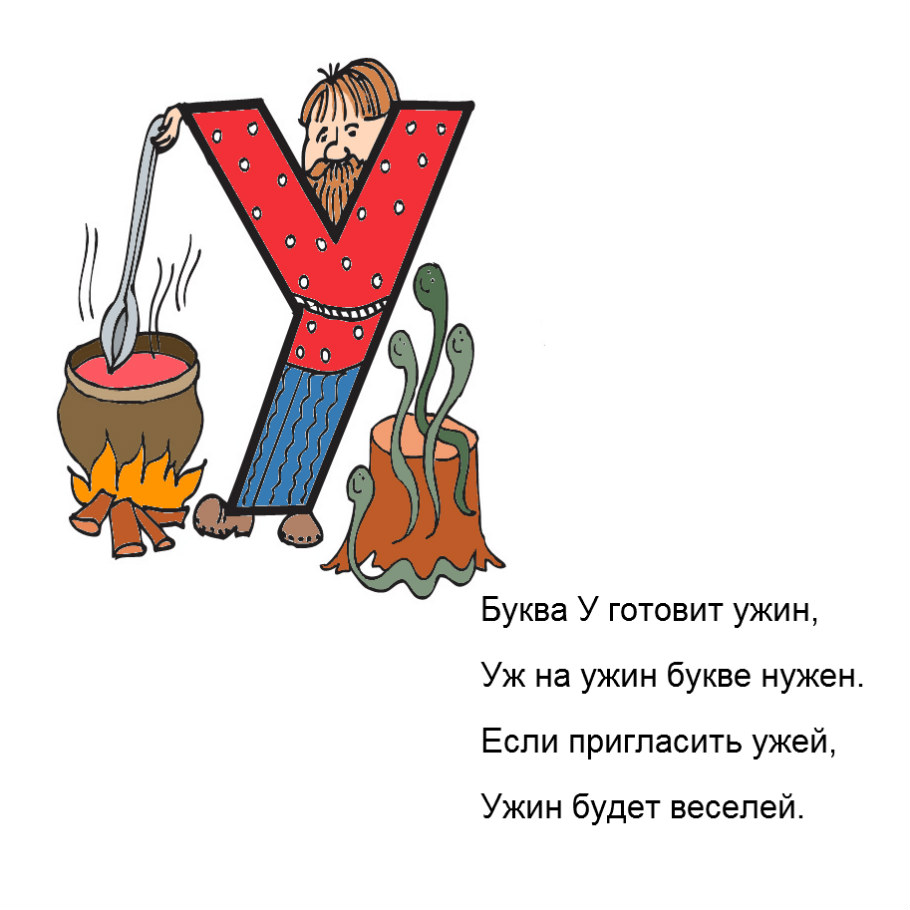 Вопросы и задания 


Как ты думаешь, какое угощение готовит буква У ужам?Какие слова ты знаешь на букву У?